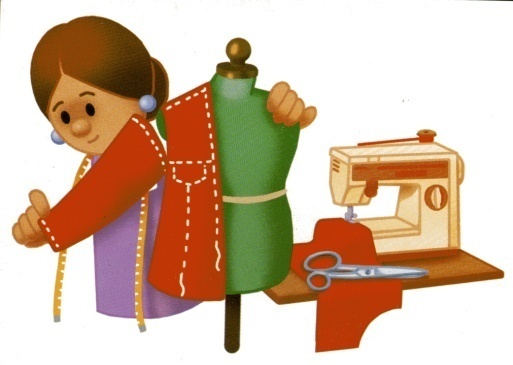 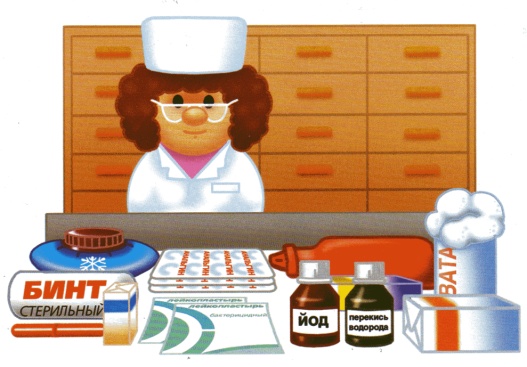 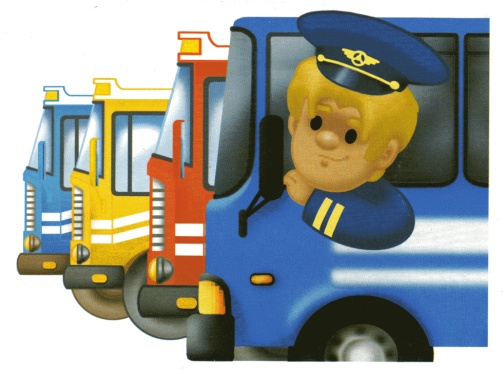 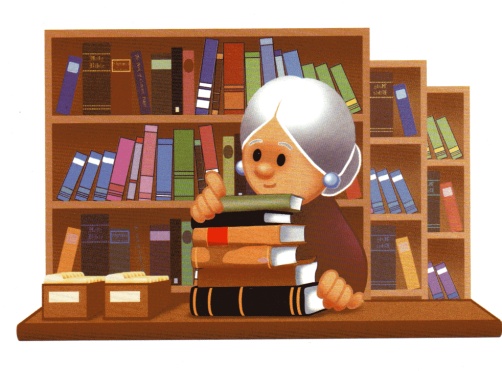 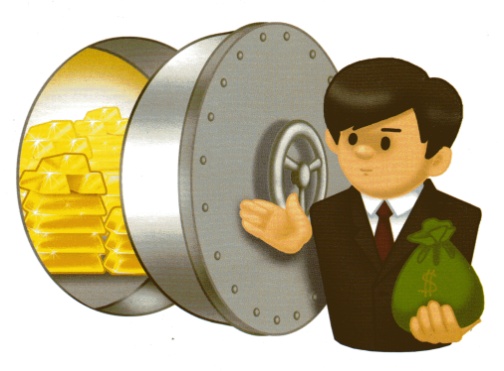 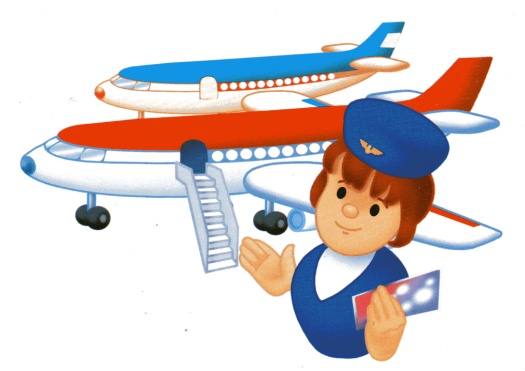 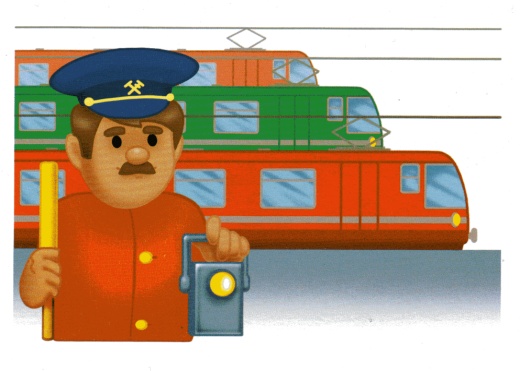 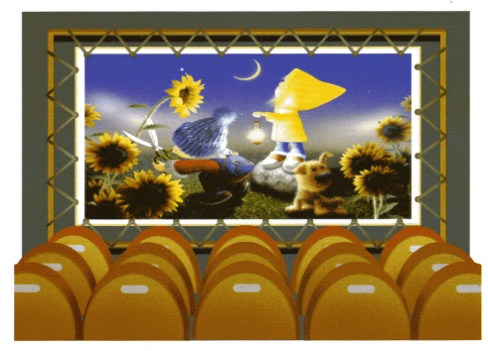 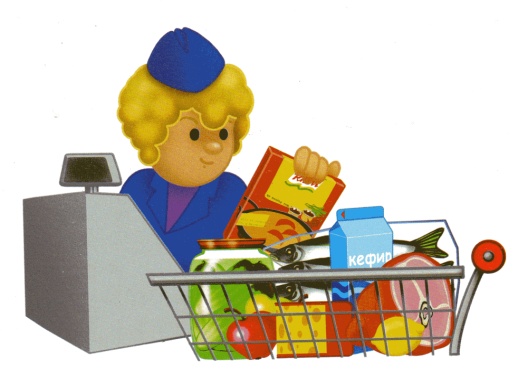 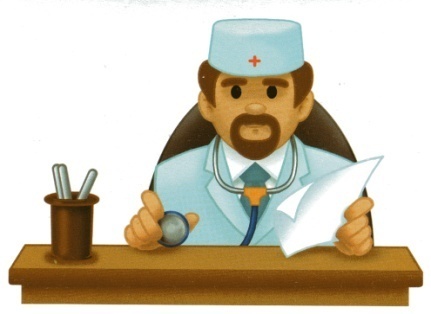 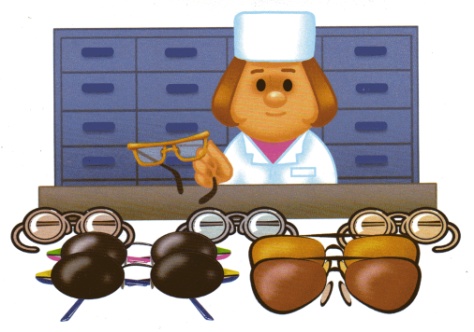 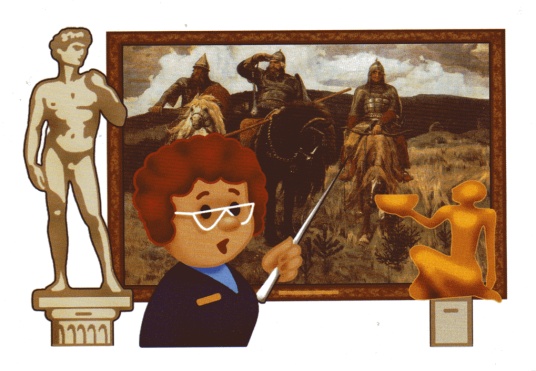 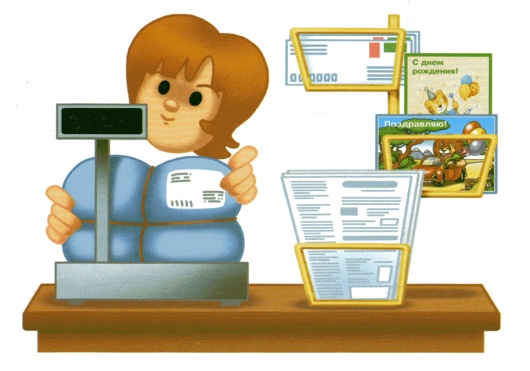 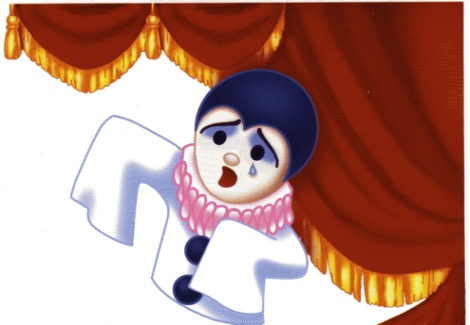 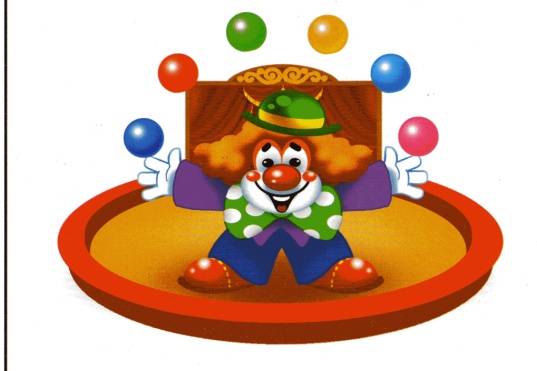 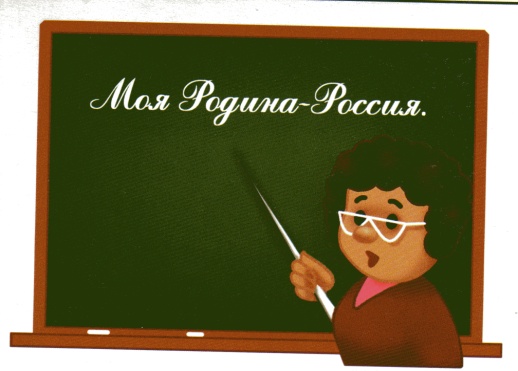 ВОПРОСЫ:1Учреждение, собирающее и хранящее произведения печати и письменности для общественного пользования.2Учреждение для пересылки писем, посылок, бандеролей, денег.3Помещение, где даются представления с участием акробатов, гимнастов, дрессировщиков, фокусников.4Магазин пищевых продуктов.5Учреждение, где изготавливаются и продаются лекарства, лечебные средства, предметы гигиены.6Учебно-воспитательное учреждение.7Помещение, где представляются на сцене литературные произведения.8Финансовое предприятие, которое производит операции с вкладами, кредитами, платежами.9Большая станция на путях сообщения.10Лечебное учреждение с врачами разных специальностей для приходящих больных или помощи на дому.11Помещение, в котором демонстрируются фильмы.12Большая станция пригородного или междугородного автобусного сообщения.13Отдел аптеки, в котором продаются готовые очки, оправы и контактные линзы 14Мастерская по шитью одежды.15Учреждение, которое занимается собиранием, хранением и экспонированием предметов – памятников культуры.16Комплекс сооружений, предназначенный для взлета, посадки, стоянки и обслуживания самолетов  и вертолетов.